Gminny Ośrodek Kultury, Sportu							
           	 i Turystyki w Solinie z/s w Polańczyku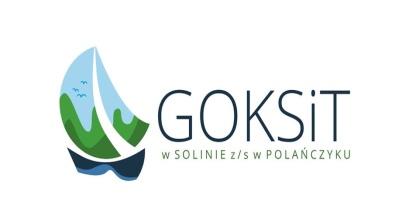  ul. Bieszczadzka 18,  38 – 610 Polańczyk  tel. 13 469 24 95,  tel./fax 13 463 81 52 www.goksolina.pl ;  e:mail goksit@esolina.pl NIP 688-10-03-897WNIOSEKo dokonanie wpisu do ewidencji obiektów innych niż obiekty hotelarskie, w których są
świadczone usługi hotelarskie oraz pól biwakowych na terenie Gminy Solina(na podstawie ustawy z dnia 24 listopada 2017 r.  o usługach hotelarskich oraz usługach pilotów wycieczek i przewodników turystycznych (tj. Dz.U. z 18.12.2017 r. Dz. U. poz. 2361)
i rozporządzenia Ministra Gospodarki i Pracy z dnia 19 sierpnia 2004 r. w sprawie obiektów hotelarskich i innych obiektów,
w których są świadczone usługi hotelarskie (tj. Dz.U. z 2006 r. Nr 22, poz. 169 z późn. zm.)Nazwa i adres obiektu:adres obiektu:	(kod poczt.)	(miejscowość)	(ulica, nr domu, nr lokalu)nr telefonu +48	nr faksu +48	e-mail:	adres strony www:	Dane przedsiębiorcy świadczącego usługi hotelarskie w obiekcie / polu biwakowym:(imię i nazwisko - właściciela, zarządzającego lub dzierżawcy obiektu)Adres zamieszkania/siedziby :	(kod poczt.)	(miejscowość)	(ulica, nr domu, nr lokalu)nr telefonu +48	nr faksu +48	NIP: ……………………………………….Okres świadczenia usług:StałeSezonowy w okresie (miesiące)	Ilość pokoi	/ ilość miejsc noclegowychOświadczam, że zgłaszany do ewidencji obiekt spełnia wymagania budowlane, przeciwpożarowe i sanitarne oraz minimalne wymagania co do wyposażenia dla obiektów świadczących usługi hotelarskie, niebędących obiektami hotelarskimi oraz pól biwakowych (zawarte w rozporządzeniu Ministra Gospodarki i Pracy z dnia 19 sierpnia 2004 r. t.j. Dz. U. z 2006 r. Nr 22, poz. 169, z późn. zm.).Oświadczam, że dane zawarte we wniosku i załączonych dokumentach zostały wpisane prawidłowo i zgodnie ze stanem faktycznym na dzień złożenia wniosku. Jednocześnie zobowiązuję się niezwłocznie przesłać pisemne informacje o każdej zmianie w obiekcie na adres Gminnego Ośrodka Kultury, Sportu i Turystyki w Solinie z/s w Polańczyku, ul. Bieszczadzka 18, 38-610 Polańczyk. Wyrażam zgodę na przetwarzanie, udostępnianie i publikowanie danych osobowych / danych o obiekcie/ informacji objętych kartą ewidencyjną dla celów promocyjnych i naukowo- badawczych.(pieczątka imienna, czytelny podpis właściciela,
zarządzającego lub dzierżawcy obiektu)Do wniosku należy dołączyć:opis obiektu ( w załączeniu)deklarację dotyczącą spełniania minimalnych wymagań co do wyposażenia dla innych obiektów świadczących usługi hotelarskie, niebędących obiektami hotelarskimi oraz dla pól biwakowych, na terenie Gminy Solinazaświadczenie o nr NIPW przypadku osób prowadzących działalność gospodarczą:kserokopię odpisu z Krajowego Rejestru Sądowego albozaświadczenie o wpisie do ewidencji działalności gospodarczej.Uwagi:Na terenie Gminy Solina ewidencję obiektów świadczących usługi hotelarskie, niebędących obiektami hotelarskimi oraz ewidencję pól biwakowych prowadzi Gminny Ośrodek Kultury, Sportu i Turystyki w Solinie z/s w Polańczyku. Ewidencja nie obejmuje następujących obiektów hotelarskich: hoteli, moteli, pensjonatów, kempingów, domów wycieczkowych, schronisk i schronisk młodzieżowych.Ewidencja jest jawna w części objętej wpisem do kart ewidencyjnych obiektów.Karty zawierają: określenie właściciela, zarządzającego lub dzierżawcy obiektu, świadczącego usługi hotelarskie z adresem miejsca zamieszkania, nazwę i adres obiektu, informację o stałym lub sezonowym charakterze świadczenia usług oraz informację o liczbie miejsc noclegowych.Karty ewidencyjne obiektu mogą być udostępniane do wglądu jedynie w obecności osoby uprawnionej do prowadzenia ewidencji.